Министерство образования и молодежной политики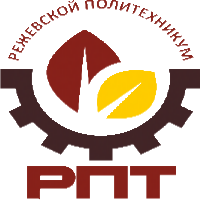  Свердловской областиГосударственное автономное профессиональное образовательное учреждение Свердловской области«Режевской политехникум»В Межрегиональном дистанционном Конкурсе на лучшую студенческую презентацию с 15 февраля по 28 февраля 2021г. приняли участие 112 участников из 34 профессиональных образовательных учреждений Уральского региона.ПОЗДРАВЛЯЕМ ПОБЕДИТЕЛЕЙ!!!Номинация: Предпринимательство в моей семьеДиплом 1 степениСмердов Михаил Алексеевич ГАПОУ СО «Верхнесалдинский авиаметаллургический колледж имени А.А. Евстигнеева» Диплом 2 степениАбдусаматова Екатерина Сергеевна, Колосницина Наталия Геннадьевна         ГАПОУ СО «Верхнетуринский механический техникум» Диплом 3 степениВасильев Юрий Константинович ГАПОУ СО «Каменск-Уральский техникум торговли и сервиса» Номинация: Бизнес – дело молодыхДиплом 1 степениФарвагетдинов Данил Рафаэльевич ГАПОУ СО УГК имени И. И. Ползунова Диплом 2 степениБерёза Ксения Алексеевна ГАПОУ СО «Полевской многопрофильный техникум им. В. И. Назарова» Диплом 3 степениКоролев Александр Евгеньевич ГАПОУ СО «Кировградский техникум промышленности, торговли и сервиса» Киряков Виктор Николаевич ГАПОУ СО «Уральский железнодорожный техникум» Номинация: Мое научное исследованиеДиплом 1 степениМаньковский Павел Алексеевич ГАПОУ СО «Сухоложский многопрофильный техникум» Зайцева Полина Олеговна ГАПОУ СО «Новоуральский технологический колледж» Волкова Виолетта ГАПОУ СО «Режевской политехникум» Диплом 2 степениЯшкин Виктор Николаевич ГАПОУ СО «Первоуральский металлургический колледж» Диплом 3 степениВолгина Анастасия Александровна ГАПОУ СО «Екатеринбургский политехникум» Номинация: Роль образовательной организации в моем профессиональном становленииДиплом 1 степениРешетняк Эдуард Эдуардович ГАПОУ СО «Краснотурьинский политехникум» Смолокурова Софья Александровна ГАПОУ СО «Баранчинский электромеханический техникум» Диплом 2 степениКувшинова Мария Алексеевна ГАПОУ СО «Первоуральский металлургический колледж» Авдюшева Елена Эдуардовна, Храмцова Вера Олеговна ГАПОУ СО «Верхнетуринский механический техникум»Мусин Александр Рашидович ГАПОУ СО «Уральский колледж технологий и предпринимательства»Диплом 3 степениСкпаринова Елизавета Павловна ГАПОУ СО «Ирбитский мотоциклетный техникум»Малюкова Дарья Алексеевна ГАПОУ СО «Режевской политехникум»Номинация:Производственная практика - отправная точка профессиональной карьерыДиплом 1 степениМихайлис Лидия Сергеевна ГАПОУ СО «Камышловский педагогический колледж» Диплом 2 степениСмольникова Анна Алексеевна ГАПОУ СО « Высокогорский многопрофильный техникум» филиал с. Петрокаменское Диплом 3 степениСеляхина Александра Альфредовна ГАПОУ СО «Высокогорский многопрофильный техникум» филиал с. Петрокаменское Номинация: Моя группа в техникумеДиплом 1 степениИванова Евгения Ильинична, Полякова Анастасия Петровна ГАПОУ СО  «Высокогорский многопрофильный техникум» филиал с. Петрокаменское Булсунаев Руслан ГАПОУ СО «Уральский государственный колледж имени И.И. Ползунова» Евдокимов Константин Олегович ГАПОУ СО «Первоуральский металлургический колледж» Устинов Николай Владимирович ГАПОУ СО «Екатеринбургский энергетический техникум» Любимцева Анастасия Дмитриевна ГАПОУ СО «Высокогорский многопрофильный техникум» Диплом 2 степениКурилова Алина Александровна ГАПОУ СО «Каменск-Уральский техникум торговли и сервиса» Барановская Виктория Валерьевна ГАПОУ СО «Высокогорский многопрофильный техникум»Мышьянова Вера Евгеньевна ГАПОУ СО «Режевской политехникум» Диплом 3 степениКопорушкина Алина Ивановна ГАПОУ СО «Красноуфимский аграрный колледж»Таранова Дарья Сергеевна ГАПОУ СО «Верхнетуринский механический техникум»          Номинация: Личная финансовая грамотность-путь к безопасности и успехуДиплом 1 степениКарташова Ольга Петровна ГАПОУ СО «Режевской политехникум»Бекмансурова Александра Сергеевна -28 ГАПОУ СО «Режевской политехникум»Диплом 2 степениНикитина Елена Николаевна ГАПОУ СО «Режевской политехникум»Фатыхова Елизавета Дамировна ГАПОУ СО «Екатеринбурский политехникум»Диплом 3 степениНорсеев Никита Игоревич ГАПОУ СО «Алапаевский многопрофильный техникум» Благодарим педагогов за подготовку студентов к участию в Межрегиональном дистанционном Конкурсе на лучшую студенческую презентацию!!!